Problem 13-1ARatios, common-size statements, and trend percents
Selected comparative financial statements of Bennington Company follow.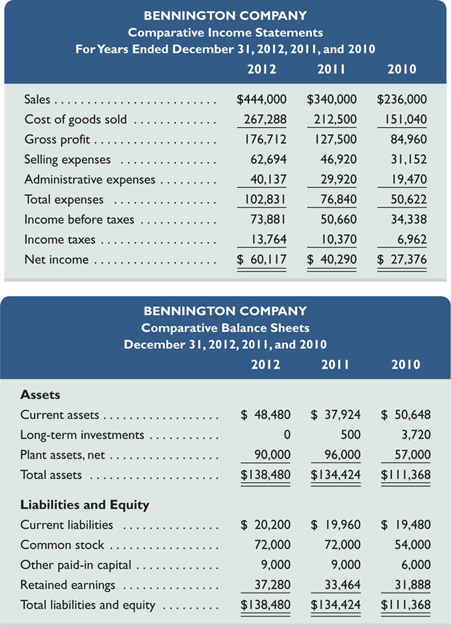 RequiredCompute each year's current ratio. (Round ratio amounts to one decimal.)Express the income statement data in common-size percents. (Round percents to two decimals.)Express the balance sheet data in trend percents with 2010 as the base year. (Round percents to two decimals.)Check
(3) 2012, Total assets trend, 124.34%Analysis ComponentComment on any significant relations revealed by the ratios and percents computed.Problem 13-4ACalculation of financial statement ratios
Selected year-end financial statements of McCord Corporation follow. (All sales were on credit; selected balance sheet amounts at December 31, 2010, were inventory, $32,400; total assets, $182,400; common stock, $90,000; and retained earnings, $31,300.)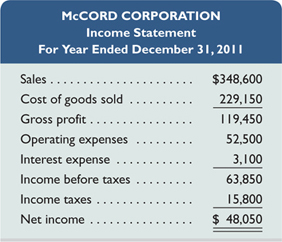 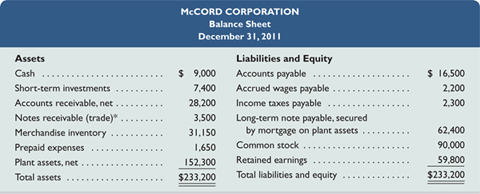 * These are short-term notes receivable arising from customer (trade) sales.RequiredCompute the following: (1) current ratio, (2) acid-test ratio, (3) days' sales uncollected, (4) inventory turnover, (5) days' sales in inventory, (6) debt-to-equity ratio, (7) times interest earned, (8) profit margin ratio, (9) total asset turnover, (10) return on total assets, and (11) return on common stockholders' equity.Check
Acid-test ratio, 2.3 to 1: Inventory turnover, 7.2